（附件一）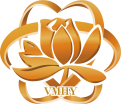 　2022第十二屆全球華文文學星雲獎【貢獻獎】推薦表被推薦者個人基本資料被推薦者個人基本資料被推薦者個人基本資料被推薦者個人基本資料被推薦者個人基本資料被推薦者個人基本資料被推薦者個人基本資料被推薦者個人基本資料被推薦者個人基本資料被推薦者個人基本資料被推薦者個人基本資料(可用電子檔)被推薦者照片(可用電子檔)被推薦者照片姓名出生年月日(西元)出生年月日(西元)性別(可用電子檔)被推薦者照片(可用電子檔)被推薦者照片E-mail(可用電子檔)被推薦者照片(可用電子檔)被推薦者照片現職單位職稱職稱(可用電子檔)被推薦者照片(可用電子檔)被推薦者照片手機電話電話(可用電子檔)被推薦者照片(可用電子檔)被推薦者照片通訊地址(郵遞區號：　  　　)(郵遞區號：　  　　)(郵遞區號：　  　　)(郵遞區號：　  　　)(郵遞區號：　  　　)(郵遞區號：　  　　)(郵遞區號：　  　　)(郵遞區號：　  　　)學經歷資料【學歷】【學歷】【學歷】【學歷】【學歷】【學歷】【學歷】【學歷】【學歷】【學歷】學經歷資料【經歷】【經歷】【經歷】【經歷】【經歷】【經歷】【經歷】【經歷】【經歷】【經歷】推薦理由 (請自行增加頁面) (請自行增加頁面) (請自行增加頁面) (請自行增加頁面) (請自行增加頁面) (請自行增加頁面) (請自行增加頁面) (請自行增加頁面) (請自行增加頁面) (請自行增加頁面)【推薦人資料】【推薦人資料】【推薦人資料】【推薦人資料】【推薦人資料】【推薦人資料】【推薦人資料】【推薦人資料】【推薦人資料】【推薦人資料】【推薦人資料】姓名(親筆簽名)：姓名(親筆簽名)：姓名(親筆簽名)：姓名(親筆簽名)：姓名(親筆簽名)：姓名(親筆簽名)：姓名(親筆簽名)：姓名(親筆簽名)：姓名(親筆簽名)：姓名(親筆簽名)：姓名(親筆簽名)：服務單位：服務單位：服務單位：服務單位：職稱：職稱：職稱：職稱：職稱：職稱：職稱：聯絡電話：聯絡電話：聯絡電話：聯絡電話：手機：手機：手機：手機：手機：手機：手機：E - mail：E - mail：E - mail：E - mail：E - mail：E - mail：E - mail：E - mail：E - mail：E - mail：E - mail：西元　　2022　　年　　　　　月　　　　　日西元　　2022　　年　　　　　月　　　　　日西元　　2022　　年　　　　　月　　　　　日西元　　2022　　年　　　　　月　　　　　日西元　　2022　　年　　　　　月　　　　　日西元　　2022　　年　　　　　月　　　　　日西元　　2022　　年　　　　　月　　　　　日西元　　2022　　年　　　　　月　　　　　日西元　　2022　　年　　　　　月　　　　　日西元　　2022　　年　　　　　月　　　　　日西元　　2022　　年　　　　　月　　　　　日